CALENDARIO SEMANAL DE LA FACULTADDE CIENCIAS POLÍTICAS Y SOCIALESSemana del 14 al 18 de Mayo del 2018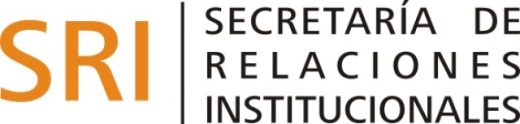 HorarioActividadLunes       14Martes15hsPrograma de Salud “Ponete en Movimiento” (Hall)      15Miércoles15hsCharla: De la “primavera árabe” al invierno sirio 16(Aula 4 Nortenb)Jueves18hsConferencia: “El conflicto eterno entre los unos y los      17otros” por César González (Auditorio Luis Triviño)Viernes Mesas de Exámenes (Extendidas Especiales)1815hsSeminario intensivo de ordenamiento territorial17hsCiclo de actualización profesional paraComunicadores Sociales (Parte I) (Aula 16)